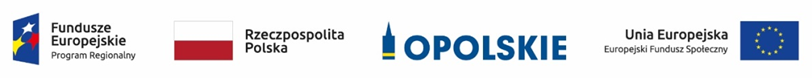 Załącznik nr 1 – opis przedmiotu zamówieniaNr postępowania 1/2021Zapisy ogólne dotyczące wszystkich części zamówieniaWykonawca jest zobowiązany do prowadzenia monitoringu obecności osób na zajęciach oraz do zgłaszania Zamawiającemu każdorazowej nieobecności uczestnika po zakończonym dniu kursu, drogą mailową lub telefonicznie.Wykonawca jest zobowiązany do informowania Zamawiającego o wszelkich zmianach w harmonogramie zajęć, godzinach trwania zajęć oraz zmianach osób prowadzących, w tym także losowych/jednorazowych zamianach kadry. Podczas prowadzenia kursów, Wykonawca jest obowiązany do zapewnienia wszystkim uczestnikom w każdym dniu zajęć, 250 ml wody mineralnej gazowanej i niegazowanej oraz wydanie wszystkim uczestnikom materiałów szkoleniowych, notatnika, długopisu.Wykonawca zobowiązany jest do prowadzenia następującej dokumentacji w ramach każdego kursu: dziennika z tematami zajęć, terminami zajęć, godzinami trwania, liczbą godzin oraz nazwiskami prowadzących zajęcia, listy obecności na zajęciach, harmonogramów zajęć wraz z wyszczególnionymi godzinami zajęć i kadrą prowadzącą, list odbioru zaświadczeń po zakończonych kursach wraz z kserokopiami wydanych zaświadczeń, list odbioru materiałów zapewnionych w ramach kursów,ankiet ewaluacyjnych,dokumentacji fotograficznej w ilości nie mniejszej niż 10 zdjęć z każdego kursu.Pełną dokumentację zawierającą w/w elementy należy przedłożyć w Zespole Szkół  Ekonomicznych w Brzegu do 7 dni kalendarzowych od dnia zakończenia danej edycji kursu.Wzory dokumentów do wytworzenia w trakcie realizacji kursu, wymienione w ust. 4, zostaną przekazane Wykonawcy przez Zamawiającego w terminie do 15 dni po podpisaniu umowy. Wszelkie modyfikacje dokumentów winny być uzgadniane z Zamawiającym. Wykonawca jest zobowiązany do stosowania wymogów w zakresie informacji i promocji wynikających z aktualnych dokumentów dotyczących realizacji projektów w ramach Regionalnego Programu Operacyjnego Województwa Opolskiego 2014-2020. Wykonawca zobowiązany jest do oznakowania materiałów dydaktycznych.Wykonawca przeprowadzi ankiety ewaluacyjne.Zamawiający wskaże osobę/osoby odpowiedzialną/e za realizację przedmiotu zamówienia i upoważnioną/upoważnione do kontaktów i reprezentowania Zamawiającego.Harmonogramy kursów zostaną ustalone z Zamawiającym w terminie do 14 dni od daty podpisania umowy, celem dostosowania godzin do harmonogramów już odbywanych zajęć. Wykonawca przedłoży Zamawiającemu programy kursów w terminie do 14 dni od daty podpisania umowy.Forma doskonalenia przeznaczona jest dla uczniów Zespołu Szkół Ekonomicznych w Brzegu. Zamawiający zapewni wskazane osoby.Wykonawca przygotuje wszystkie materiały w formie papierowej - muszą spełniać następujące wymagania (jeden egzemplarz otrzyma Zamawiający):być opracowane zgodnie z tematyką kursu,być oznaczone następującą informacją: „Materiały do kursu – tytuł i data szkolenia”,powinny pozwalać na samodzielną edukację z zakresu tematyki kursu.Zamawiający zastrzega sobie prawo obserwacji lub realizacji monitorowania kursu.Wykonawca wyraża zgodę na wykorzystanie materiałów szkoleniowych z danego kursu na potrzeby jego uczestników.Załącznik nr 1 – opis przedmiotu zamówieniaNr postępowania 1/2021Część I – kurs - podstawy rachunkowości Przedmiotem zamówienia jest przeprowadzenie kursu w zakresie podstawy rachunkowości.Zadanie skierowane jest do 30 uczestników – uczniów Zespołu Szkół Ekonomicznych w Brzegu.Kurs realizowany jest w 3 grupach, w jednej grupie 10 osób, w wymiarze 82h/grupę (82h dydaktyczne + 2h egzamin).Zajęcia będą realizowane w Zespole Szkół Ekonomicznych w Brzegu, ul.: Jana Pawła II 28, 49-300 Brzeg. Zamawiający zapewnia nieodpłatnie sale wyposażone w sprzęt multimedialny celem przeprowadzenia kursów.Planowane terminy realizacji poszczególnych edycji:I:   wrzesień 2021r.,II:  styczeń 2022r.,III:  styczeń 2023r.Program ramowy kursu obejmuje podstawy rachunkowości finansowej z elementami etyki zawodowej, wybrane podstawowe zagadnienia publicznoprawne. Ramowy program kursu uzyskał rekomendację Rady Pracodawców sKwP.Uczestnicy kursu uzyskają certyfikat księgowego z potwierdzeniem posiadania kwalifikacji zawodowych wydawany przez Stowarzyszenie Księgowych w Polsce jako organizację zawodową, członka Międzynarodowej Federacji Księgowych (IFAC).Wykonawca wystawia Certyfikat dla każdego z uczestników po zdaniu egzaminu. Efekty uczenia: uczestnicy uzyskają kwalifikacje w ramach których nabędą wiedzę i umiejętności z zakresu korzystania z przepisów prawa bilansowego, określenia majątku przedsiębiorstwa i źródeł jego finansowania, prowadzenia ksiąg rachunkowych w programie finansowo-księgowym Rewizor GT, sporządzania sprawozdań finansowych przedsiębiorstw.Zamawiający ustala, że cena brutto za jeden kurs dla 1 osoby jest ceną ryczałtową, nie może ulec zmianie. Zamawiający zapłaci tylko za faktycznie zrealizowane zamówienie. Zajęcia będą odbywały się do pięciu razy w tygodniu. W jednym dniu szkoleniowym 1 grupa nie może mieć więcej niż  8 godzin zajęć. Zamawiający przez godzinę zajęć (h) rozumie godzinę zegarową (60 minut), ponadto Wykonawca zapewni, co najmniej 1 przerwę trwającą 15 minut (dowolnie rozplanowaną przez prowadzącego), która nie będzie wliczona w czas trwania zajęć. Zajęcia winny odbywać się od poniedziałku do piątku, w przedziałach czasowych między 8:00 a 17:00, Godziny zajęć rozdzielone winny być na bloki przedpołudniowe oraz popołudniowe.Załącznik nr 1 – opis przedmiotu zamówieniaNr postępowania 1/2021Część II – kurs magazynierPrzedmiotem zamówienia jest przeprowadzenie kursu magazyniera z obsługą komputerowych programów magazynowych.Zadanie skierowane jest do 30 uczestników – uczniów Zespołu Szkół Ekonomicznych w Brzegu.Kurs realizowany jest w 3 grupach, w jednej grupie 10 osób, w wymiarze 120h/grupę (łącznie 360h).Planowane terminy realizacji poszczególnych edycji:I:   październik 2021r.II:  czerwiec 2022r.,III: czerwiec 2023r.Program kursu obejmuje zagadnienia teoretyczne z zakresu pracy na stanowisku magazyniera, obsługę komputerowych programów magazynowych WF-MAG i Symfonia.Efekty uczenia: Uczestnicy kursu nabędą teoretyczną i praktyczną wiedzę z zakresu pracy na stanowisku magazyniera, obsługi programów magazynowych WF-MAG Symfonia handel, posługiwania się terminologią z zakresu towaroznawstwa, klasyfikowania towarów według określonych kryteriów, przestrzegania zasad magazynowania, przechowywania i transportu towarów, przestrzegania norm towarowych oraz norm jakości dotyczących przechowywania i konserwacji towarów, przestrzegania zasad odbioru towarów, rozróżniania rodzajów opakowań towarów, przestrzegania zasad pakowania i oznakowania towarów, gospodarki opakowaniami, stosowania przepisów prawa dotyczących praw konsumenta, stosowania programów komputerowych wspomagających wykonywania zadań, ewidencjonowania sprzedaży przy użyciu kas fiskalnych.Wykonawca wystawia zaświadczenie o odbycia kursu dla każdego z uczestników. Zamawiający ustala, że cena brutto za jeden kurs dla 1 osoby jest ceną ryczałtową, nie może ulec zmianie. Zamawiający zapłaci tylko za faktycznie zrealizowane zamówienie. Wykonawca zapewni w ramach realizacji kursu: odpowiednie warunki lokalowe, miejsca siedzące dla uczestników z możliwością sporządzania notatek (np. krzesła z podstawką lub ławki z krzesłami). Sale szkoleniowe powinny być dostosowane dla osób z utrudnionym poruszaniem się i niepełnosprawnych tj. winny być usytuowane na niskich kondygnacjach budynków lub budynek, w którym odbywa się kurs winien posiadać windę osobową.wyposażenie techniczno – dydaktyczne niezbędne do należytego wykonania zamówienia, pomoce dydaktyczne, materiały, narzędzia i sprzęt niezbędny do realizacji zajęć szkoleniowych, np. filmy instruktażowe lub prezentacje, plansze edukacyjne, koordynatora zadania ze strony Wykonawcy, który będzie zobowiązany do utrzymywania kontaktów osobistych z Zamawiającym i uczestnikami szkolenia w miejscu wykonywania zadania oraz do utrzymywania kontaktów telefonicznych z Zamawiającym, przez cały okres realizacji zamówienia. Zajęcia będą odbywały się do pięciu razy w tygodniu. W jednym dniu szkoleniowym 1 grupa nie może mieć więcej niż  8 godzin zajęć. Zamawiający przez godzinę zajęć (h) rozumie godzinę zegarową (60 minut), ponadto Wykonawca zapewni, co najmniej 1 przerwę trwającą 15 minut (dowolnie rozplanowaną przez prowadzącego), która nie będzie wliczona w czas trwania zajęć. Zajęcia winny odbywać się od poniedziałku do piątku, w przedziałach czasowych między 8:00 a 17:00, Godziny zajęć rozdzielone winny być na bloki przedpołudniowe oraz popołudniowe.Wykonawca zapewni miejsce realizacji kursu, które znajdować się będą w miejscowości zlokalizowanej w odległości do 50 km od siedziby ZSE w Brzegu. Załącznik nr 1 – opis przedmiotu zamówieniaNr postępowania 1/2021Część III – kurs obsługi wózków jezdniowychPrzedmiotem zamówienia jest przeprowadzenie kursu wózków jezdniowych.Zadanie skierowane jest do 45 uczestników – uczniów Zespołu Szkół Ekonomicznych w Brzegu.Część teoretyczna kursu realizowana jest w 3 grupach, w jednej grupie 15 osób, kurs w wymiarze 51h kurs/grupę.Część praktyczna realizowana będzie w siedzibie Wykonawcy w wymiarze 2 dni (2x8h)/osobę.Zajęcia teoretyczne będą realizowane w Zespole Szkół Ekonomicznych w Brzegu, ul.: Jana Pawła II 28, 49-300 Brzeg. Zamawiający zapewnia nieodpłatnie sale wyposażone w sprzęt multimedialny celem przeprowadzenia zajęć teoretycznych. Zajęcia praktyczne: w miejscowości zlokalizowanej do 50 km od siedziby Zamawiającego. Miejsce zajęć praktycznych zlokalizowane będzie w miejscowości, do której możliwy jest dojazd transportem kolejowym bez przesiadek (PKP), oraz za pomocą komunikacji miejskiej.  Planowane terminy realizacji poszczególnych edycji:I:   grudzień 2021r.,II:  kwiecień 2022r.,III: kwiecień 2023r.Inne wymogi związane z organizacją kursu spoczywające na Wykonawcy: Zapewnienie kadry dydaktycznej warunkującej wykonanie usługi na wysokim poziomie, z uprawnieniami do prowadzenia kursów wózków jezdniowych,Zorganizowanie i przeprowadzenie badań lekarskich oraz psychotesów, na koszt wykonawcy, Opłacenie jednego podejścia wszystkich uczestników do egzaminu kwalifikacyjnego (UDT).Ubezpieczenie uczestników szkolenia od następstw nieszczęśliwych wypadków.wydanie wszystkim uprawnionym uczestnikom kursu dokumentów potwierdzających nabyte uprawnienia dotyczące obsługi wózków widłowych, w tym zaświadczeń kwalifikacyjnych wydanych przez Urząd Dozoru Technicznego.Wykonawca przekaże Zamawiającemu po zakończeniu kursu: kserokopie zaświadczeń o ukończeniu kursu; oświadczenia o opłacie za jedno podejście uczestnika kursu do egzaminu kwalifikacyjnego (UDT).Zamawiający ustala, że cena brutto za jeden kurs dla 1 osoby jest ceną ryczałtową, nie może ulec zmianie. Zamawiający zapłaci tylko za faktycznie zrealizowane zamówienie.Zajęcia będą odbywały się do pięciu razy w tygodniu. W jednym dniu szkoleniowym 1 grupa nie może mieć więcej niż  8 godzin zajęć. Zamawiający przez godzinę zajęć (h) rozumie godzinę zegarową (60 minut), ponadto Wykonawca zapewni, co najmniej 1 przerwę trwającą 15 minut (dowolnie rozplanowaną przez prowadzącego), która nie będzie wliczona w czas trwania zajęć. Zajęcia winny odbywać się od poniedziałku do piątku, w przedziałach czasowych między 8:00 a 17:00, Godziny zajęć rozdzielone winny być na bloki przedpołudniowe oraz popołudniowe.Załącznik nr 1 – opis przedmiotu zamówieniaNr postępowania 1/2021Część IV – prawo jazdy BPrzedmiotem zamówienia jest przeprowadzenie kursu prawa jazdy kat. B.Zadanie skierowane jest do 30 uczestników – uczniów Zespołu Szkół Ekonomicznych w Brzegu.Kurs realizowany jest w 3 grupach, w jednej grupie 10 osób, kurs w wymiarze 30h teorii/grupę + 30h jazdy/osobę.Zajęcia teoretyczne będą realizowane w Zespole Szkół Ekonomicznych w Brzegu, ul.: Jana Pawła II 28, 49-300 Brzeg. Zamawiający zapewnia nieodpłatnie sale wyposażone w sprzęt multimedialny celem przeprowadzenia zajęć teoretycznych. Zajęcia praktyczne: na terenie miasta Brzeg, Opole, Oława. Planowane terminy realizacji poszczególnych edycji:I:   wrzesień/październik 2021r.,II:  marzec 2022r.,III: marzec 2023r.Kurs musi być zgodny z Ustawą o kierujących pojazdami z dnia 5 stycznia 2011 r. (Dz. U. 2020r. poz. 1268) .Inne wymogi związane z organizacją kursu spoczywające na Wykonawcy: Zapewnienie kadry dydaktycznej warunkującej wykonanie usługi na wysokim poziomie, z uprawnieniami do prowadzenia kursów nauki jazdy oraz szkolenia z zakresu udzielania pierwszej pomocy,Zorganizowanie i przeprowadzenie badań lekarskich oraz psychotestów, na koszt wykonawcy, Opłacenie jednego podejścia wszystkich uczestników do egzaminu zewnętrznego WORD.Wydanie wszystkim uczestnikom materiałów szkoleniowych: podręcznik z CD,Ubezpieczenie uczestników szkolenia od następstw nieszczęśliwych wypadków.
Wydanie uczestnikom zaświadczeń o ukończeniu szkolenia zgodnie z przepisami ws. szkolenia kierowców.Wykonawca przekaże Zamawiającemu po zakończeniu kursu: dokumentację wyników egzaminu wewnętrznego; kserokopie zaświadczeń o ukończeniu kursu; oświadczenia o opłacie za jedno podejście uczestnika kursu do egzaminu zewnętrznego WORD.Zamawiający ustala, że cena brutto za jeden kurs dla 1 osoby jest ceną ryczałtową, nie może ulec zmianie. Zamawiający zapłaci tylko za faktycznie zrealizowane zamówienie. Zamawiający przez godzinę zajęć (h) rozumie godzinę zegarową (60 minut), ponadto Wykonawca zapewni, co najmniej 1 przerwę trwającą 15 minut (dowolnie rozplanowaną przez prowadzącego), która nie będzie wliczona w czas trwania zajęć. Zajęcia winny odbywać się od poniedziałku do piątku, w przedziałach czasowych między 8:00 a 17:00, Godziny zajęć rozdzielone winny być na bloki przedpołudniowe oraz popołudniowe.Załącznik nr 1 – opis przedmiotu zamówieniaNr postępowania 1/2021Część V – kurs facebook & instagram PROPrzedmiotem zamówienia jest przeprowadzenie kursu facebook & instagram PRO.Zadanie skierowane jest do 15 uczestników – uczniów Zespołu Szkół Ekonomicznych w Brzegu.Kurs realizowany jest w 3 grupach, w jednej grupie 5 osób, w wymiarze 12h/grupę (łącznie 36h).Planowane terminy realizacji poszczególnych edycji:I:   wrzesień 2021r.,II:  marzec 2022r.,III: marzec 2023r.Program kursu obejmuje wiedze o e-marketingu, mediów społecznościowych, planowania kampanii e-comerce, w tym Facebook, Linkedln, Twitter, You Tube. Możliwości płatne i organiczne. Jakie efekty są realne – planowanie działań na FB. Uczestnicy nabędą wiedze z zakresu funkcjonowania reklamy w mediach społecznościowych uzupełniając aktualne luki na rynku pracy i reklamy, sprawne poruszanie się w środowisku e-marketingu. Nabycie umiejętności z zakresu mediów społecznościowych, planowania kampanii e-comerce.Wykonawca wystawia zaświadczenie o odbycia kursu dla każdego z uczestników. Zamawiający ustala, że cena brutto za jeden kurs dla 1 osoby jest ceną ryczałtową, nie może ulec zmianie. Zamawiający zapłaci tylko za faktycznie zrealizowane zamówienie. Wykonawca zapewni w ramach realizacji kursu: odpowiednie warunki lokalowe, miejsca siedzące dla uczestników z możliwością sporządzania notatek (np. krzesła z podstawką lub ławki z krzesłami). Sale szkoleniowe powinny być dostosowane dla osób z utrudnionym poruszaniem się i niepełnosprawnych tj. winny być usytuowane na niskich kondygnacjach budynków lub budynek, w którym odbywa się kurs winien posiadać windę osobową. wyposażenie techniczno – dydaktyczne niezbędne do należytego wykonania zamówienia, pomoce dydaktyczne, materiały, narzędzia i sprzęt niezbędny do realizacji zajęć szkoleniowych, np. filmy instruktażowe lub prezentacje, plansze edukacyjne, koordynatora zadania ze strony Wykonawcy, który będzie zobowiązany do utrzymywania kontaktów osobistych z Zamawiającym i uczestnikami szkolenia w miejscu wykonywania zadania oraz do utrzymywania kontaktów telefonicznych z Zamawiającym, przez cały okres realizacji zadania. Zajęcia będą odbywały się dwa dni w tygodniu. W jednym dniu szkoleniowym 1 grupa nie może mieć więcej niż  6 godzin zajęć. Zamawiający przez godzinę zajęć (h) rozumie godzinę zegarową (60 minut), ponadto Wykonawca zapewni, co najmniej 1 przerwę trwającą 15 minut (dowolnie rozplanowaną przez prowadzącego), która nie będzie wliczona w czas trwania zajęć. Zajęcia winny odbywać się od poniedziałku do piątku, w przedziałach czasowych między 8:00 a 16:00, Godziny zajęć rozdzielone winny być na bloki przedpołudniowe oraz popołudniowe.Wykonawca zapewni miejsce realizacji kursu, które znajdować się będą w miejscowości zlokalizowanej w odległości do 50 km od siedziby ZSE w Brzegu. Załącznik nr 1 – opis przedmiotu zamówieniaNr postępowania 1/2021Część VI – trendy w digital marketinguPrzedmiotem zamówienia jest przeprowadzenie kursu trendy w digital marketingu.Zadanie skierowane jest do 15 uczestników – uczniów Zespołu Szkół Ekonomicznych w Brzegu.Kurs realizowany jest w 3 grupach, w jednej grupie 5 osób, w wymiarze 12h/grupę (łącznie 36h).Planowane terminy realizacji poszczególnych edycji:I:   wrzesień 2021r.,II:  marzec 2022r.,III: marzec 2023r.,Program kursu obejmuje trendy w digital marketingu, Content Marketing, projektowanie innowacji w digital. Potencjał interaktywny reklam, ekosystemu naklejek, filtrów i emoji. Potęga komunikatorów i ich wpływ na budowanie relacji z odbiorcami. Uczestnicy nabędą umiejętności docierania do klienta w obszarze digital, poznają nową ścieżkę konsumenta (Digital Customer Journey) oraz zmian zachodzących w obszarze Digital.Wykonawca wystawia zaświadczenie o odbycia kursu dla każdego z uczestników. Zamawiający ustala, że cena brutto za jeden kurs dla 1 osoby jest ceną ryczałtową, nie może ulec zmianie. Zamawiający zapłaci tylko za faktycznie zrealizowane zamówienie. Wykonawca zapewni w ramach realizacji kursu: odpowiednie warunki lokalowe, miejsca siedzące dla uczestników z możliwością sporządzania notatek (np. krzesła z podstawką lub ławki z krzesłami). Sale szkoleniowe powinny być dostosowane dla osób z utrudnionym poruszaniem się i niepełnosprawnych tj. winny być usytuowane na niskich kondygnacjach budynków lub budynek, w którym odbywa się kurs winien posiadać windę osobową. wyposażenie techniczno – dydaktyczne niezbędne do należytego wykonania zamówienia, pomoce dydaktyczne, materiały, narzędzia i sprzęt niezbędny do realizacji zajęć szkoleniowych, np. filmy instruktażowe lub prezentacje powerpoint, plansze edukacyjne, koordynatora zadania ze strony Wykonawcy, który będzie zobowiązany do utrzymywania kontaktów osobistych z Zamawiającym i uczestnikami szkolenia w miejscu wykonywania zadania oraz do utrzymywania kontaktów telefonicznych z Zamawiającym, przez cały okres realizacji zadania. Zajęcia będą odbywały się dwa dni w tygodniu. W jednym dniu szkoleniowym 1 grupa nie może mieć więcej niż  6 godzin zajęć. Zamawiający przez godzinę zajęć (h) rozumie godzinę zegarową (60 minut), ponadto Wykonawca zapewni, co najmniej 1 przerwę trwającą 15 minut (dowolnie rozplanowaną przez prowadzącego), która nie będzie wliczona w czas trwania zajęć. Zajęcia winny odbywać się od poniedziałku do piątku, w przedziałach czasowych między 8:00 a 16:00, Godziny zajęć rozdzielone winny być na bloki przedpołudniowe oraz popołudniowe.Wykonawca zapewni miejsce realizacji kursu, które znajdować się będą w miejscowości zlokalizowanej w odległości do 50 km od siedziby ZSE w Brzegu. 